План расположения земельного участка для размещения нестационарного торгового объекта по адресу: Новгородская область, г.Валдай, ул.Народная, кадастровый квартал 53:03:0102042, площадью 7 кв.м 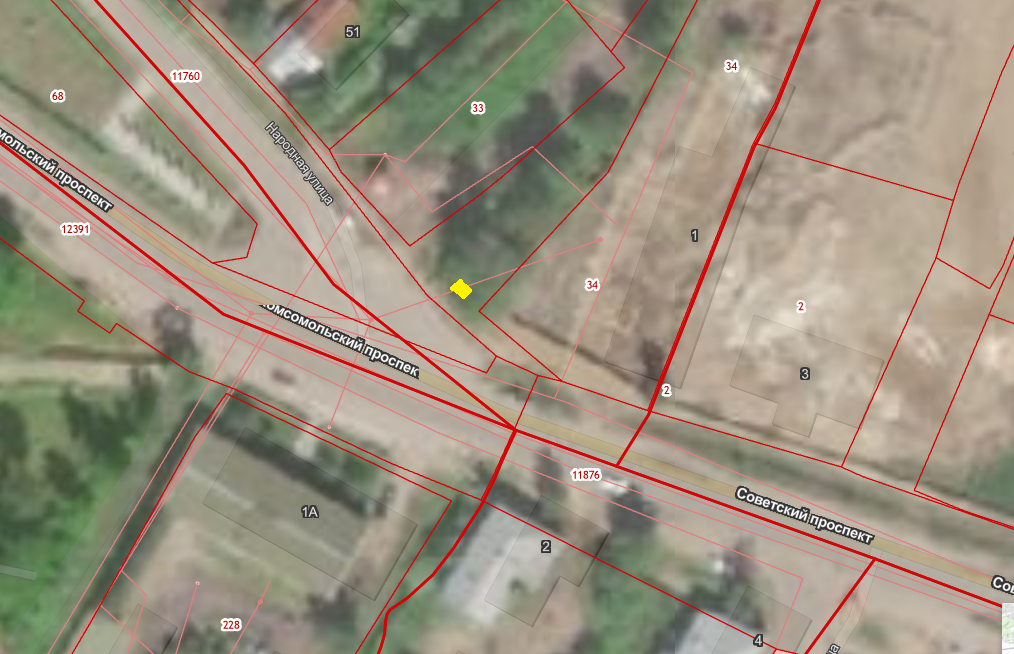 Согласовано:Заведующий отделом архитектуры,градостроительства и строительства администрации Валдайского муниципального района				А.В.Рыбкин